L’Encyclopédie des Sous-Marins Français (ESMF)« Terminé barre et machine ! »Combien de fois cette phrase magique a-t-elle résonné dans les hauts et dans les bas, de l’avant à l’arrière des bâtiments de la Royale.« Terminé barre et machine », « Prendre la tenue de repos ».Et voilà enfin ce tome 5 qui vient combler le vide de la bibliothèque laissé entre les tomes 4 et 6 de cette encyclopédie qui décrit les deux sièclesde l’histoire technique, opérationnelle et humaine dessous-marins français, ouvrage unique par son ampleur et par sa richesse iconographique.Seize années auront été nécessaires pour remonter des premières ébauches de Fulton au Triomphant et au Suffren.La route aura été rude et comme Vasco de Gama, son chef n’aura pu boucler son tour du monde. Mais le sens de la mission et la volonté du VAE Thierry d’Arbonneau auront été plus forts et auront permis à son état-major, sous la direction du CA(2) Jehan Marion, d’assurer avec détermination les quelques nautiques qu’il restait à parcourir … au milieu des écueils !La campagne aura été scientifique, technologique, industrielle et opérationnelle. Que de faces cachées ou mal connues ici révélées.Le président de l’académie des arts, Michel Bez, nous aura aussi quittés mais l’exploration aura grâce à lui été également artistique.Des aquarelles, des dessins, des photos, des plans, beaucoup de superbes témoignages pour mieux faire connaître ces êtres curieux qui se cachent sous la mer.« Du Triomphant au Suffren »« Les guerriers silencieux d’un nouvel ordre stratégique »Cet ouvrage traite de la période actuelle, avec les deux derniers types de sous-marins nucléaires français, dans un environnement stratégique dangereux et imprévisible.Avec une large contribution des ingénieurs et officiers en charge de la genèse, de la construction puis de la mise en œuvre de ces bâtiments puissants et complexes, tous spécialistes des sujets traités, il comporte les multiples aspects des problèmes à résoudre  mis en perspective dans le contexte international des années en question.Il traite ainsi de :La complexité des chantiers réalisés pour la construction et l’entretien des ces SMLa genèse et la réalisation du programme SNLE nouvelle génération, avec la construction du Triomphant.La refonte des SNA type Améthyste, le programme des SNA type Barracuda, la construction et les essais du Suffren.Les opérations stratégiques et tactiques des SNLE et des SNAL’organisation du soutien, de la formation, de l’entrainement des équipages.On y trouve en outre quatre sujets connexes :Intervention sous les mers et sauvetage des sous-marins en détresseLes sous-marins exportés et les projets futuristesTémoignages du tournage du film « le chant du loup »Les sous-marins « musée »Les institutions et les entreprises qui ont été depuis le début nos partenaires et en particulier :La Direction des Patrimoines, de la Mémoire et des Archives du Secrétariat Général pour l’AdministrationL’association internationale de dirigeants « Young Presidents Organisation » (www.YPO.org) au travers de son Chapitre FrançaisLe groupe SPI , SATIF groupe Scutum, TechnicAtome, partenaire engagé de la Marine depuis l’avènement de la propulsion nucléaireLes concepteurs des programmes de sous-marins dont :Les directeurs successifs du programme Barracuda et du SNA Suffren, au sein de DCNS puis de Naval Group : Christian Dugué, Alain Aupetit, Philippe Poirier, Christophe DufourÉric Papin Directeur Technique et Innovation de Naval Group L’IGA Michel Accary et l’IGTM Georges Debiesse, concepteur du chantier CachinLes experts qui nous ont fait partager leurs éminentes connaissances dans leur domaine d’excellence respectif et notamment :Antonin Beaudry, Philippe Wodka-Gallien, Olivier Lézin, Richard N’Guyen Huu Dit Long, R. Veillard, Alain Valade, Valérie Fournier, Francis HarnistLes sous-mariniers qui nous ont communiqués leurs expériences :Les Amiraux Morio de l’Îsle et Lozier, les Capitaines de vaisseau Bertrand Dumoulin et Wenceslas de Monicault comme nos nombreux camarades de l’AGASM
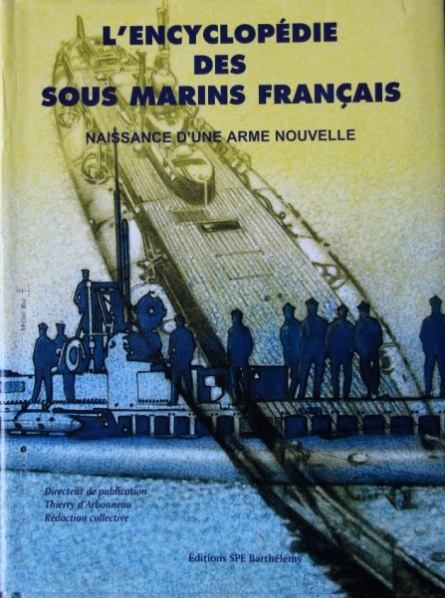 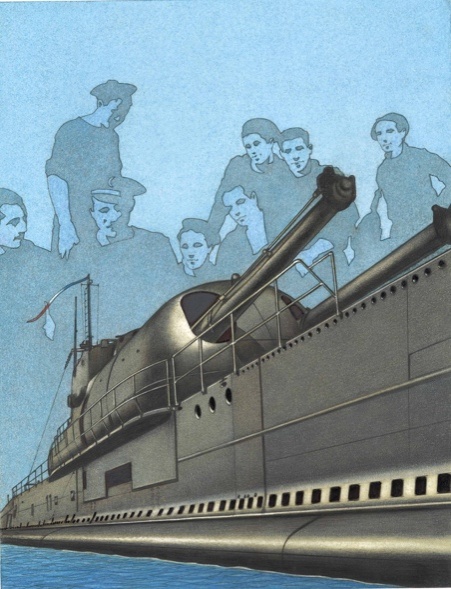 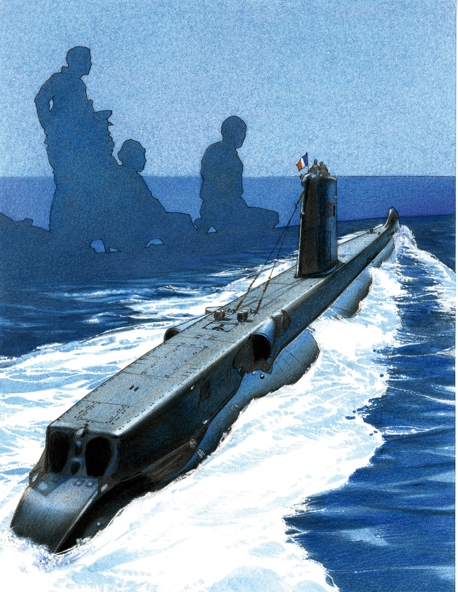 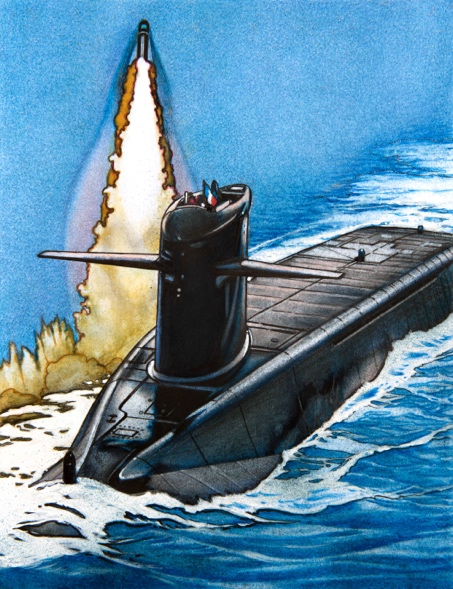 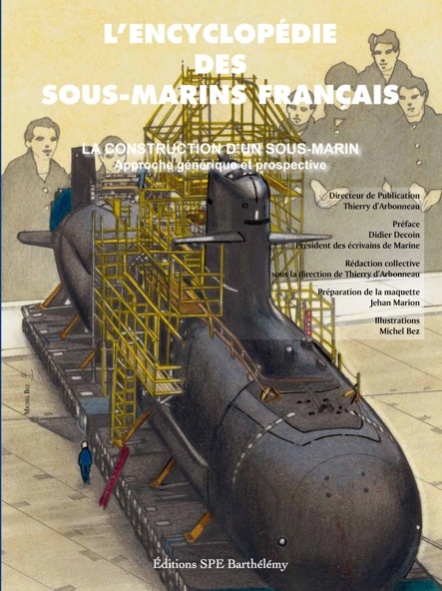 Tome 1Naissance d’une arme nouvelle1800 - 1920Tome 1Naissance d’une arme nouvelle1800 - 1920Tome 2D’une guerre à l’autre1920 - 1943Tome 2D’une guerre à l’autre1920 - 1943Tome 3L’apogée des classiques1943 - 1970Tome 4La fin de la guerre froide1970 - 1989Tome 4La fin de la guerre froide1970 - 1989Tome 6Construction des sous-marins1800 – 2020Tome 6Construction des sous-marins1800 – 2020Des dizaines d’hommes et de femmes, tous aussi passionnés, auront témoigné, décrypté et raconté. Raconté surtout que jamais en arriver au Triomphant et au Suffren n’aurait été possible sans les idées et l’engagement de quelques-uns depuis des décennies.« Les sous-marins, nous on sait faire » répétait à l’envi un ancien directeur de l’arsenal de Cherbourg. Oui on sait faire, en France, avec le talent de ceux qui y croient et ne renoncent jamais.Préfacé par l’Al Bernard Rogel et sous la direction du CA Jehan Marion, ancien CEM Alfost,  le tome 5 a pour auteurs :Le VAE Thierry d’Arbonneau, Alfost (†)L’Amiral François Dupont, premier commandant du Triomphant, Inspecteur général des Armées (†)Le VAE Charles-Edouard de Coriolis, AlfostL’IGA hors classe Gérald Boisrayon, le père du TriomphantL’IGA Jean Le Tallec,chef du département sous-marins du STCAN et Directeur technique de DCNL’IGA Pierre Quinchon, ingénieur chargé de la construction du Triomphant, directeur de l’arsenal de CherbourgLe CA Dominique Salles, ancien commandant de l’ESM/SNLE et président de l’AGASMLe CA Jean Riou, ancien Comilo puis AlnucLe CV Marc Lanne, le surfacier du groupe, ancien directeur de cabinet du CEMMLe CV Didier Ramond, sous-marinier qui a également servi outre mer puis à la DGADes dizaines d’hommes et de femmes, tous aussi passionnés, auront témoigné, décrypté et raconté. Raconté surtout que jamais en arriver au Triomphant et au Suffren n’aurait été possible sans les idées et l’engagement de quelques-uns depuis des décennies.« Les sous-marins, nous on sait faire » répétait à l’envi un ancien directeur de l’arsenal de Cherbourg. Oui on sait faire, en France, avec le talent de ceux qui y croient et ne renoncent jamais.Préfacé par l’Al Bernard Rogel et sous la direction du CA Jehan Marion, ancien CEM Alfost,  le tome 5 a pour auteurs :Le VAE Thierry d’Arbonneau, Alfost (†)L’Amiral François Dupont, premier commandant du Triomphant, Inspecteur général des Armées (†)Le VAE Charles-Edouard de Coriolis, AlfostL’IGA hors classe Gérald Boisrayon, le père du TriomphantL’IGA Jean Le Tallec,chef du département sous-marins du STCAN et Directeur technique de DCNL’IGA Pierre Quinchon, ingénieur chargé de la construction du Triomphant, directeur de l’arsenal de CherbourgLe CA Dominique Salles, ancien commandant de l’ESM/SNLE et président de l’AGASMLe CA Jean Riou, ancien Comilo puis AlnucLe CV Marc Lanne, le surfacier du groupe, ancien directeur de cabinet du CEMMLe CV Didier Ramond, sous-marinier qui a également servi outre mer puis à la DGA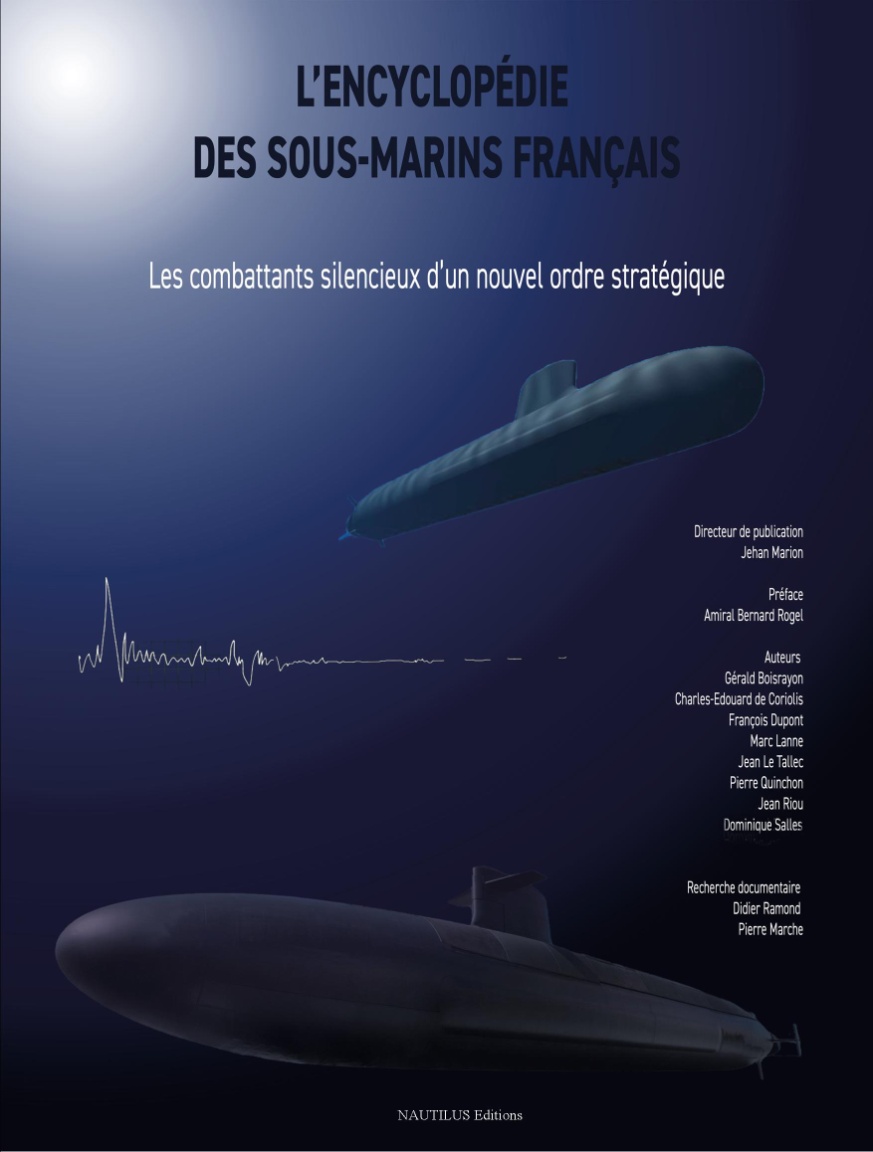 Le bilan chiffré des archives réunies pour la réalisation de l’Encyclopédie des Sous-Marins Français, compte non tenu de celles exploitées par les industriels y ayant contribué, de l’élaboration du tome 1 à  l’impression du tome 5, traduit combien les auteurs ont eu à cœur de réaliser un ouvrage aussi parfaitement documenté que possible :-  Plus de 40.000 pages extraites des archives du Service Historique la Défense (SHD), soit environ 200.000 pages consultées pour n’en sélectionner que les plus significatives ;-  9 CD / DVD de dossiers, conférences, présentations techniques ou opérationnelles, provenant d’Alfost     et des industriels,- 14 CD / DVD de photos numérisées provenant pour l’essentiel d’Alfost et des escadrilles de sous-marins ;- 5 CD « archives orales » d’interviews d’amiraux par le SHD ;- Et enfin les archives de l’Association Générale des Amicales de Sous-Mariniers (AGASM) soit 15 mètres linéaires d’ouvrages techniques et historiques (livres, notices, revues …) portant sur les sous-marins, de la fin du XIXème siècle à nos jours, et sa collection de photographies mise à disposition par ses adhérents.Le bilan chiffré des archives réunies pour la réalisation de l’Encyclopédie des Sous-Marins Français, compte non tenu de celles exploitées par les industriels y ayant contribué, de l’élaboration du tome 1 à  l’impression du tome 5, traduit combien les auteurs ont eu à cœur de réaliser un ouvrage aussi parfaitement documenté que possible :-  Plus de 40.000 pages extraites des archives du Service Historique la Défense (SHD), soit environ 200.000 pages consultées pour n’en sélectionner que les plus significatives ;-  9 CD / DVD de dossiers, conférences, présentations techniques ou opérationnelles, provenant d’Alfost     et des industriels,- 14 CD / DVD de photos numérisées provenant pour l’essentiel d’Alfost et des escadrilles de sous-marins ;- 5 CD « archives orales » d’interviews d’amiraux par le SHD ;- Et enfin les archives de l’Association Générale des Amicales de Sous-Mariniers (AGASM) soit 15 mètres linéaires d’ouvrages techniques et historiques (livres, notices, revues …) portant sur les sous-marins, de la fin du XIXème siècle à nos jours, et sa collection de photographies mise à disposition par ses adhérents.Des dizaines d’hommes et de femmes, tous aussi passionnés, auront témoigné, décrypté et raconté. Raconté surtout que jamais en arriver au Triomphant et au Suffren n’aurait été possible sans les idées et l’engagement de quelques-uns depuis des décennies.« Les sous-marins, nous on sait faire » répétait à l’envi un ancien directeur de l’arsenal de Cherbourg. Oui on sait faire, en France, avec le talent de ceux qui y croient et ne renoncent jamais.Préfacé par l’Al Bernard Rogel et sous la direction du CA Jehan Marion, ancien CEM Alfost,  le tome 5 a pour auteurs :Le VAE Thierry d’Arbonneau, Alfost (†)L’Amiral François Dupont, premier commandant du Triomphant, Inspecteur général des Armées (†)Le VAE Charles-Edouard de Coriolis, AlfostL’IGA hors classe Gérald Boisrayon, le père du TriomphantL’IGA Jean Le Tallec,chef du département sous-marins du STCAN et Directeur technique de DCNL’IGA Pierre Quinchon, ingénieur chargé de la construction du Triomphant, directeur de l’arsenal de CherbourgLe CA Dominique Salles, ancien commandant de l’ESM/SNLE et président de l’AGASMLe CA Jean Riou, ancien Comilo puis AlnucLe CV Marc Lanne, le surfacier du groupe, ancien directeur de cabinet du CEMMLe CV Didier Ramond, sous-marinier qui a également servi outre mer puis à la DGADes dizaines d’hommes et de femmes, tous aussi passionnés, auront témoigné, décrypté et raconté. Raconté surtout que jamais en arriver au Triomphant et au Suffren n’aurait été possible sans les idées et l’engagement de quelques-uns depuis des décennies.« Les sous-marins, nous on sait faire » répétait à l’envi un ancien directeur de l’arsenal de Cherbourg. Oui on sait faire, en France, avec le talent de ceux qui y croient et ne renoncent jamais.Préfacé par l’Al Bernard Rogel et sous la direction du CA Jehan Marion, ancien CEM Alfost,  le tome 5 a pour auteurs :Le VAE Thierry d’Arbonneau, Alfost (†)L’Amiral François Dupont, premier commandant du Triomphant, Inspecteur général des Armées (†)Le VAE Charles-Edouard de Coriolis, AlfostL’IGA hors classe Gérald Boisrayon, le père du TriomphantL’IGA Jean Le Tallec,chef du département sous-marins du STCAN et Directeur technique de DCNL’IGA Pierre Quinchon, ingénieur chargé de la construction du Triomphant, directeur de l’arsenal de CherbourgLe CA Dominique Salles, ancien commandant de l’ESM/SNLE et président de l’AGASMLe CA Jean Riou, ancien Comilo puis AlnucLe CV Marc Lanne, le surfacier du groupe, ancien directeur de cabinet du CEMMLe CV Didier Ramond, sous-marinier qui a également servi outre mer puis à la DGALe bilan chiffré des archives réunies pour la réalisation de l’Encyclopédie des Sous-Marins Français, compte non tenu de celles exploitées par les industriels y ayant contribué, de l’élaboration du tome 1 à  l’impression du tome 5, traduit combien les auteurs ont eu à cœur de réaliser un ouvrage aussi parfaitement documenté que possible :-  Plus de 40.000 pages extraites des archives du Service Historique la Défense (SHD), soit environ 200.000 pages consultées pour n’en sélectionner que les plus significatives ;-  9 CD / DVD de dossiers, conférences, présentations techniques ou opérationnelles, provenant d’Alfost     et des industriels,- 14 CD / DVD de photos numérisées provenant pour l’essentiel d’Alfost et des escadrilles de sous-marins ;- 5 CD « archives orales » d’interviews d’amiraux par le SHD ;- Et enfin les archives de l’Association Générale des Amicales de Sous-Mariniers (AGASM) soit 15 mètres linéaires d’ouvrages techniques et historiques (livres, notices, revues …) portant sur les sous-marins, de la fin du XIXème siècle à nos jours, et sa collection de photographies mise à disposition par ses adhérents.Le bilan chiffré des archives réunies pour la réalisation de l’Encyclopédie des Sous-Marins Français, compte non tenu de celles exploitées par les industriels y ayant contribué, de l’élaboration du tome 1 à  l’impression du tome 5, traduit combien les auteurs ont eu à cœur de réaliser un ouvrage aussi parfaitement documenté que possible :-  Plus de 40.000 pages extraites des archives du Service Historique la Défense (SHD), soit environ 200.000 pages consultées pour n’en sélectionner que les plus significatives ;-  9 CD / DVD de dossiers, conférences, présentations techniques ou opérationnelles, provenant d’Alfost     et des industriels,- 14 CD / DVD de photos numérisées provenant pour l’essentiel d’Alfost et des escadrilles de sous-marins ;- 5 CD « archives orales » d’interviews d’amiraux par le SHD ;- Et enfin les archives de l’Association Générale des Amicales de Sous-Mariniers (AGASM) soit 15 mètres linéaires d’ouvrages techniques et historiques (livres, notices, revues …) portant sur les sous-marins, de la fin du XIXème siècle à nos jours, et sa collection de photographies mise à disposition par ses adhérents.Des dizaines d’hommes et de femmes, tous aussi passionnés, auront témoigné, décrypté et raconté. Raconté surtout que jamais en arriver au Triomphant et au Suffren n’aurait été possible sans les idées et l’engagement de quelques-uns depuis des décennies.« Les sous-marins, nous on sait faire » répétait à l’envi un ancien directeur de l’arsenal de Cherbourg. Oui on sait faire, en France, avec le talent de ceux qui y croient et ne renoncent jamais.Préfacé par l’Al Bernard Rogel et sous la direction du CA Jehan Marion, ancien CEM Alfost,  le tome 5 a pour auteurs :Le VAE Thierry d’Arbonneau, Alfost (†)L’Amiral François Dupont, premier commandant du Triomphant, Inspecteur général des Armées (†)Le VAE Charles-Edouard de Coriolis, AlfostL’IGA hors classe Gérald Boisrayon, le père du TriomphantL’IGA Jean Le Tallec,chef du département sous-marins du STCAN et Directeur technique de DCNL’IGA Pierre Quinchon, ingénieur chargé de la construction du Triomphant, directeur de l’arsenal de CherbourgLe CA Dominique Salles, ancien commandant de l’ESM/SNLE et président de l’AGASMLe CA Jean Riou, ancien Comilo puis AlnucLe CV Marc Lanne, le surfacier du groupe, ancien directeur de cabinet du CEMMLe CV Didier Ramond, sous-marinier qui a également servi outre mer puis à la DGADes dizaines d’hommes et de femmes, tous aussi passionnés, auront témoigné, décrypté et raconté. Raconté surtout que jamais en arriver au Triomphant et au Suffren n’aurait été possible sans les idées et l’engagement de quelques-uns depuis des décennies.« Les sous-marins, nous on sait faire » répétait à l’envi un ancien directeur de l’arsenal de Cherbourg. Oui on sait faire, en France, avec le talent de ceux qui y croient et ne renoncent jamais.Préfacé par l’Al Bernard Rogel et sous la direction du CA Jehan Marion, ancien CEM Alfost,  le tome 5 a pour auteurs :Le VAE Thierry d’Arbonneau, Alfost (†)L’Amiral François Dupont, premier commandant du Triomphant, Inspecteur général des Armées (†)Le VAE Charles-Edouard de Coriolis, AlfostL’IGA hors classe Gérald Boisrayon, le père du TriomphantL’IGA Jean Le Tallec,chef du département sous-marins du STCAN et Directeur technique de DCNL’IGA Pierre Quinchon, ingénieur chargé de la construction du Triomphant, directeur de l’arsenal de CherbourgLe CA Dominique Salles, ancien commandant de l’ESM/SNLE et président de l’AGASMLe CA Jean Riou, ancien Comilo puis AlnucLe CV Marc Lanne, le surfacier du groupe, ancien directeur de cabinet du CEMMLe CV Didier Ramond, sous-marinier qui a également servi outre mer puis à la DGATome 5Les combattants silencieux d’un nouvel ordre stratégique1989 - 2022Tome 5Les combattants silencieux d’un nouvel ordre stratégique1989 - 2022Tome 5Les combattants silencieux d’un nouvel ordre stratégique1989 - 2022Le bilan chiffré des archives réunies pour la réalisation de l’Encyclopédie des Sous-Marins Français, compte non tenu de celles exploitées par les industriels y ayant contribué, de l’élaboration du tome 1 à  l’impression du tome 5, traduit combien les auteurs ont eu à cœur de réaliser un ouvrage aussi parfaitement documenté que possible :-  Plus de 40.000 pages extraites des archives du Service Historique la Défense (SHD), soit environ 200.000 pages consultées pour n’en sélectionner que les plus significatives ;-  9 CD / DVD de dossiers, conférences, présentations techniques ou opérationnelles, provenant d’Alfost     et des industriels,- 14 CD / DVD de photos numérisées provenant pour l’essentiel d’Alfost et des escadrilles de sous-marins ;- 5 CD « archives orales » d’interviews d’amiraux par le SHD ;- Et enfin les archives de l’Association Générale des Amicales de Sous-Mariniers (AGASM) soit 15 mètres linéaires d’ouvrages techniques et historiques (livres, notices, revues …) portant sur les sous-marins, de la fin du XIXème siècle à nos jours, et sa collection de photographies mise à disposition par ses adhérents.Le bilan chiffré des archives réunies pour la réalisation de l’Encyclopédie des Sous-Marins Français, compte non tenu de celles exploitées par les industriels y ayant contribué, de l’élaboration du tome 1 à  l’impression du tome 5, traduit combien les auteurs ont eu à cœur de réaliser un ouvrage aussi parfaitement documenté que possible :-  Plus de 40.000 pages extraites des archives du Service Historique la Défense (SHD), soit environ 200.000 pages consultées pour n’en sélectionner que les plus significatives ;-  9 CD / DVD de dossiers, conférences, présentations techniques ou opérationnelles, provenant d’Alfost     et des industriels,- 14 CD / DVD de photos numérisées provenant pour l’essentiel d’Alfost et des escadrilles de sous-marins ;- 5 CD « archives orales » d’interviews d’amiraux par le SHD ;- Et enfin les archives de l’Association Générale des Amicales de Sous-Mariniers (AGASM) soit 15 mètres linéaires d’ouvrages techniques et historiques (livres, notices, revues …) portant sur les sous-marins, de la fin du XIXème siècle à nos jours, et sa collection de photographies mise à disposition par ses adhérents.